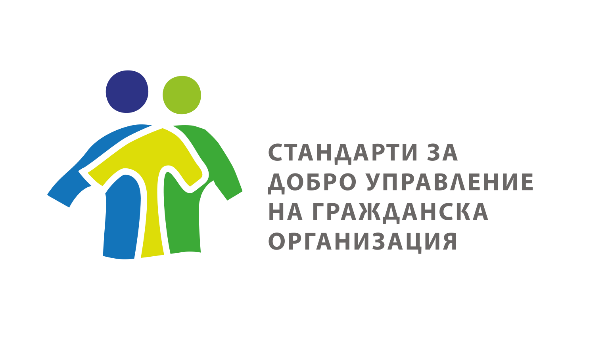 ДЕКЛАРАЦИЯ За присъединяване към инициативата „Стандарти за добро управление на гражданска организация“Долуподписаният (три имена):Официален/ни представител/и на (наименование на организацията):Позиция в организацията:Седалище и адрес на управление на организацията:БУЛСТАТ/ЕИК:Информация  за контакт (електронна поща, телефон):Интернет страница на организацията:Декларирам, че:Организацията, която представлявам, се присъединява доброволно към инициативата „Стандарти за добро управление на гражданска организация“. Организацията приема стандартите като механизъм на общността на гражданските организации за развитие на самите тях и на екосистемата, в която функционират.Организацията спазва стандартите  в своята работата.Всяка година до 30 ноември организацията ще провежда самопроверка и ще потвърждава ангажираността си към спазването на стандартите.Организацията ще информира Фондация „Работилница за граждански инициативи“ за настъпили промени, свързани със спазването на някой от стандартите.Декларирам, че:Организацията, която представлявам, се присъединява доброволно към инициативата „Стандарти за добро управление на гражданска организация“. Организацията приема стандартите като механизъм на общността на гражданските организации за развитие на самите тях и на екосистемата, в която функционират.Организацията спазва стандартите  в своята работата.Всяка година до 30 ноември организацията ще провежда самопроверка и ще потвърждава ангажираността си към спазването на стандартите.Организацията ще информира Фондация „Работилница за граждански инициативи“ за настъпили промени, свързани със спазването на някой от стандартите.Подпис:Дата:Подпис:Дата: